Laurence Thonon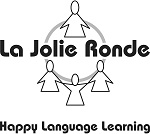 69 Woosehill Lane WokinghamBerkshire RG41 2TRTel : 0777 265 83 87 laurencethonon@yahoo.comPlease return the slip to the school’s office by Monday 16th December  at the latest (or email or post to my address after this date). Your child has been automatically reallocated their place on the course as per T&C’s. I hope to see all the children in January, but if your child will not continue classes, have you given me notice?  (Half a term’s notice in writing is normally necessary as late notice fees will apply - see your terms and conditions form).Please pay by 20th December  to: account 90015517 sort code 60-24-21.  If you have any queries, please don’t hesitate to contact me.Best regards, Laurence ThononTerm dates: Term runs from  Monday 13th January to Friday 3rd April 2020, 11 weeks  Term dates: Term runs from  Monday 13th January to Friday 3rd April 2020, 11 weeks  Term dates: Term runs from  Monday 13th January to Friday 3rd April 2020, 11 weeks  Term dates: Term runs from  Monday 13th January to Friday 3rd April 2020, 11 weeks  Term dates: Term runs from  Monday 13th January to Friday 3rd April 2020, 11 weeks  Term dates: Term runs from  Monday 13th January to Friday 3rd April 2020, 11 weeks  Term dates: Term runs from  Monday 13th January to Friday 3rd April 2020, 11 weeks  Term dates: Term runs from  Monday 13th January to Friday 3rd April 2020, 11 weeks  Term dates: Term runs from  Monday 13th January to Friday 3rd April 2020, 11 weeks  Term dates: Term runs from  Monday 13th January to Friday 3rd April 2020, 11 weeks  Year groupProgrammeProgrammeProgrammeDay and timeDay and timeDay and timeDay and timeTuition feesBook/CD packY1/Y2Les aventures – Part 2 – 30 minutesLes aventures – Part 2 – 30 minutesLes aventures – Part 2 – 30 minutesThursday 12.30-1.00pmThursday 12.30-1.00pmThursday 12.30-1.00pmThursday 12.30-1.00pm£66.00£20.00Extracts from terms and conditionsThis is a gentle reminder that, when you sign your child up for classes, “you agree that your child will come to French classes on an ongoing basis (your child will be automatically reassigned his current class each term or a class that suits his age and abilities best when appropriate) and that invoices will be automatically issued for the term’s fees prior to the start of each term, unless you give a half term’s (5 or 6 weeks) notice in writing if you decide to withdraw your child from classes. If you fail to give notice, you will be charged and you accept to pay a half term’s notice to the teacher”. All fees in relation to the full term should be paid prior to the start of term, after which we reserve the right to charge £5.00 as administration fee plus £1.00 per week extra for non-payment.---------------------------------------------------------------------------------------------------------------------------------------------------------------------------------Please complete, detach and return with paymentExtracts from terms and conditionsThis is a gentle reminder that, when you sign your child up for classes, “you agree that your child will come to French classes on an ongoing basis (your child will be automatically reassigned his current class each term or a class that suits his age and abilities best when appropriate) and that invoices will be automatically issued for the term’s fees prior to the start of each term, unless you give a half term’s (5 or 6 weeks) notice in writing if you decide to withdraw your child from classes. If you fail to give notice, you will be charged and you accept to pay a half term’s notice to the teacher”. All fees in relation to the full term should be paid prior to the start of term, after which we reserve the right to charge £5.00 as administration fee plus £1.00 per week extra for non-payment.---------------------------------------------------------------------------------------------------------------------------------------------------------------------------------Please complete, detach and return with paymentExtracts from terms and conditionsThis is a gentle reminder that, when you sign your child up for classes, “you agree that your child will come to French classes on an ongoing basis (your child will be automatically reassigned his current class each term or a class that suits his age and abilities best when appropriate) and that invoices will be automatically issued for the term’s fees prior to the start of each term, unless you give a half term’s (5 or 6 weeks) notice in writing if you decide to withdraw your child from classes. If you fail to give notice, you will be charged and you accept to pay a half term’s notice to the teacher”. All fees in relation to the full term should be paid prior to the start of term, after which we reserve the right to charge £5.00 as administration fee plus £1.00 per week extra for non-payment.---------------------------------------------------------------------------------------------------------------------------------------------------------------------------------Please complete, detach and return with paymentExtracts from terms and conditionsThis is a gentle reminder that, when you sign your child up for classes, “you agree that your child will come to French classes on an ongoing basis (your child will be automatically reassigned his current class each term or a class that suits his age and abilities best when appropriate) and that invoices will be automatically issued for the term’s fees prior to the start of each term, unless you give a half term’s (5 or 6 weeks) notice in writing if you decide to withdraw your child from classes. If you fail to give notice, you will be charged and you accept to pay a half term’s notice to the teacher”. All fees in relation to the full term should be paid prior to the start of term, after which we reserve the right to charge £5.00 as administration fee plus £1.00 per week extra for non-payment.---------------------------------------------------------------------------------------------------------------------------------------------------------------------------------Please complete, detach and return with paymentExtracts from terms and conditionsThis is a gentle reminder that, when you sign your child up for classes, “you agree that your child will come to French classes on an ongoing basis (your child will be automatically reassigned his current class each term or a class that suits his age and abilities best when appropriate) and that invoices will be automatically issued for the term’s fees prior to the start of each term, unless you give a half term’s (5 or 6 weeks) notice in writing if you decide to withdraw your child from classes. If you fail to give notice, you will be charged and you accept to pay a half term’s notice to the teacher”. All fees in relation to the full term should be paid prior to the start of term, after which we reserve the right to charge £5.00 as administration fee plus £1.00 per week extra for non-payment.---------------------------------------------------------------------------------------------------------------------------------------------------------------------------------Please complete, detach and return with paymentExtracts from terms and conditionsThis is a gentle reminder that, when you sign your child up for classes, “you agree that your child will come to French classes on an ongoing basis (your child will be automatically reassigned his current class each term or a class that suits his age and abilities best when appropriate) and that invoices will be automatically issued for the term’s fees prior to the start of each term, unless you give a half term’s (5 or 6 weeks) notice in writing if you decide to withdraw your child from classes. If you fail to give notice, you will be charged and you accept to pay a half term’s notice to the teacher”. All fees in relation to the full term should be paid prior to the start of term, after which we reserve the right to charge £5.00 as administration fee plus £1.00 per week extra for non-payment.---------------------------------------------------------------------------------------------------------------------------------------------------------------------------------Please complete, detach and return with paymentExtracts from terms and conditionsThis is a gentle reminder that, when you sign your child up for classes, “you agree that your child will come to French classes on an ongoing basis (your child will be automatically reassigned his current class each term or a class that suits his age and abilities best when appropriate) and that invoices will be automatically issued for the term’s fees prior to the start of each term, unless you give a half term’s (5 or 6 weeks) notice in writing if you decide to withdraw your child from classes. If you fail to give notice, you will be charged and you accept to pay a half term’s notice to the teacher”. All fees in relation to the full term should be paid prior to the start of term, after which we reserve the right to charge £5.00 as administration fee plus £1.00 per week extra for non-payment.---------------------------------------------------------------------------------------------------------------------------------------------------------------------------------Please complete, detach and return with paymentExtracts from terms and conditionsThis is a gentle reminder that, when you sign your child up for classes, “you agree that your child will come to French classes on an ongoing basis (your child will be automatically reassigned his current class each term or a class that suits his age and abilities best when appropriate) and that invoices will be automatically issued for the term’s fees prior to the start of each term, unless you give a half term’s (5 or 6 weeks) notice in writing if you decide to withdraw your child from classes. If you fail to give notice, you will be charged and you accept to pay a half term’s notice to the teacher”. All fees in relation to the full term should be paid prior to the start of term, after which we reserve the right to charge £5.00 as administration fee plus £1.00 per week extra for non-payment.---------------------------------------------------------------------------------------------------------------------------------------------------------------------------------Please complete, detach and return with paymentExtracts from terms and conditionsThis is a gentle reminder that, when you sign your child up for classes, “you agree that your child will come to French classes on an ongoing basis (your child will be automatically reassigned his current class each term or a class that suits his age and abilities best when appropriate) and that invoices will be automatically issued for the term’s fees prior to the start of each term, unless you give a half term’s (5 or 6 weeks) notice in writing if you decide to withdraw your child from classes. If you fail to give notice, you will be charged and you accept to pay a half term’s notice to the teacher”. All fees in relation to the full term should be paid prior to the start of term, after which we reserve the right to charge £5.00 as administration fee plus £1.00 per week extra for non-payment.---------------------------------------------------------------------------------------------------------------------------------------------------------------------------------Please complete, detach and return with paymentExtracts from terms and conditionsThis is a gentle reminder that, when you sign your child up for classes, “you agree that your child will come to French classes on an ongoing basis (your child will be automatically reassigned his current class each term or a class that suits his age and abilities best when appropriate) and that invoices will be automatically issued for the term’s fees prior to the start of each term, unless you give a half term’s (5 or 6 weeks) notice in writing if you decide to withdraw your child from classes. If you fail to give notice, you will be charged and you accept to pay a half term’s notice to the teacher”. All fees in relation to the full term should be paid prior to the start of term, after which we reserve the right to charge £5.00 as administration fee plus £1.00 per week extra for non-payment.---------------------------------------------------------------------------------------------------------------------------------------------------------------------------------Please complete, detach and return with paymentLOCATIONLOCATIONLOCATIONWalter Infant SchoolWalter Infant SchoolWalter Infant SchoolWalter Infant SchoolWalter Infant SchoolWalter Infant SchoolWalter Infant SchoolPUPIL NAMEPUPIL NAMEPUPIL NAMEDAY AND TIMEDAY AND TIMEDAY AND TIMEDATE OF BIRTHDATE OF BIRTHDATE OF BIRTHPARENT/GUARDIAN NAMEPARENT/GUARDIAN NAMEPARENT/GUARDIAN NAMEADDRESSADDRESSADDRESSTELTELMOBILEEMAIL (capitals please)EMAIL (capitals please)PAYMENT           ONLINE (account 90015517 sort code 60-24-21, use your child’s                                   name as  reference please)                     PAYMENT           ONLINE (account 90015517 sort code 60-24-21, use your child’s                                   name as  reference please)                     PAYMENT           ONLINE (account 90015517 sort code 60-24-21, use your child’s                                   name as  reference please)                     PAYMENT           ONLINE (account 90015517 sort code 60-24-21, use your child’s                                   name as  reference please)                     PAYMENT           ONLINE (account 90015517 sort code 60-24-21, use your child’s                                   name as  reference please)                     PAYMENT           ONLINE (account 90015517 sort code 60-24-21, use your child’s                                   name as  reference please)                     PAYMENT           ONLINE (account 90015517 sort code 60-24-21, use your child’s                                   name as  reference please)                     Tuition fees: .......£.66.00.......Book pack: .........£.20.00.......Total paid: ..........£.86.00.......Tuition fees: .......£.66.00.......Book pack: .........£.20.00.......Total paid: ..........£.86.00.......Tuition fees: .......£.66.00.......Book pack: .........£.20.00.......Total paid: ..........£.86.00.......Please tick to confirm:I agree for my email address to be used to inform me of other classes and services.  I understand that I will be able to unsubscribe at any time.  (Your email address will not be passed to any third parties)Please tick to confirm:I agree for my email address to be used to inform me of other classes and services.  I understand that I will be able to unsubscribe at any time.  (Your email address will not be passed to any third parties)Please tick to confirm:I agree for my email address to be used to inform me of other classes and services.  I understand that I will be able to unsubscribe at any time.  (Your email address will not be passed to any third parties)Please tick to confirm:I agree for my email address to be used to inform me of other classes and services.  I understand that I will be able to unsubscribe at any time.  (Your email address will not be passed to any third parties)Please tick to confirm:I agree for my email address to be used to inform me of other classes and services.  I understand that I will be able to unsubscribe at any time.  (Your email address will not be passed to any third parties)Please tick to confirm:I agree for my email address to be used to inform me of other classes and services.  I understand that I will be able to unsubscribe at any time.  (Your email address will not be passed to any third parties)Please tick to confirm:I agree for my email address to be used to inform me of other classes and services.  I understand that I will be able to unsubscribe at any time.  (Your email address will not be passed to any third parties)Please tick to confirm:I agree for my email address to be used to inform me of other classes and services.  I understand that I will be able to unsubscribe at any time.  (Your email address will not be passed to any third parties)Please tick to confirm:I agree for my email address to be used to inform me of other classes and services.  I understand that I will be able to unsubscribe at any time.  (Your email address will not be passed to any third parties)Please tick to confirm:I agree for my email address to be used to inform me of other classes and services.  I understand that I will be able to unsubscribe at any time.  (Your email address will not be passed to any third parties)